海口江东新区管理局2021年消费精品制造产业园配套路网项目支出绩效评价报告一、基本情况（一）项目概况业主单位为海口江东新区基础建设有限公司，项目位于海口市江东新区离岸创新创业组团桂林洋片区的南部，北与现状桂高路相接，南至兴洋三横路，西至海涛一横路，东至现状美善路。本项目共含有8条市政道路，其中1条城市主干路、3条城市次干路、4条城市支路，路网道路全长3.09km，红线宽度16~30米；主要建设内容包括道路工程、给水工程、排水工程、交通工程、照明工程（含多杆合一）、电力管沟工程、缆线型管廊工程及绿化工程，其中电讯、燃气等其它市政管线工程本项目仅预留管位。项目工期为2022年2月10日至2023年12月30日。项目总投资96878.01万元，其中建设总投资12795.44万元，征地拆迁费82210.56万元。该项目截至2021年底共计获得地债资金3900万元，截至目前，均已支出完毕。（二）项目绩效目标该项目总体目标为项目按工期计划推进3.09km的程建设，服务于江东离岸创新创业组团，完善精品消费区的片区路网结构，提升改善周边居民及工厂交通出行的条件。年度绩效目标如下：二、绩效评价工作开展情况（一）绩效评价目的、对象、范围对消费精品制造产业园配套路网项目开展部门评价，促进部门提升预算绩效管理工作水平，强化部门支出责任，规范资金管理行为，提高财政资金使用效益。（二）绩效评价原则、评价指标体系、评价方法、评价标准1.绩效评价原则本次部门评价坚持运用科学合理的方法，按照规范的程序，对项目绩效进行客观、公正的反映。2.评价指标体系从项目决策、项目管理、项目绩效等三大指标开展部门评价。3.评价方法本次部门评价采用比较法，将项目实施情况与绩效目标情况进行比较。4.评价标准本次部门评价以年初的目标、计划、预算、定额等作为评价标准（三）绩效评价工作过程评价小组对评价资料进行认真梳理，测算分析各项指标，汇总评分并形成评价报告。1.对《项目支出绩效评价管理办法》（财预〔2020〕10号）进行研读，对部门评价有基本的把握和了解，归纳出进一步评价所需的信息。2.集中对各个评价指标逐一进行分析。3.评价小组汇总分析评价过程中发现的问题并对存在问题进行讨论，分别计算各评价指标所得分数，形成评价结果。4.根据评价结果，撰写评价报告。三、综合评价情况及评价结论项目绩效评价工作小组从项目决策、项目管理、项目绩效三方面分别对该项目进行评价，项目目标设定、决策过程、资金分配、资金到位、资金管理、组织实施、项目效果等方面落实情况较好，评价得分99分，评价等次为优，达到了预期设定的项目绩效目标。四、绩效评价指标分析（一）项目决策情况本项目的建设可改善周边居民的出行条件，提升周边地块的开发利用价值，满足雨污水排放需求，促进江东离岸创新创业组团快速发展。该项目列入2021年海口市政府投资项目计划。项目设定了绩效目标，绩效目标与实际工作内容具有相关性。项目预算编制科学合理，预算资金分配依据充分。（二）项目过程情况2020年我局制定并印发了《政府投资项目管理办法（试行）》，建立了有效的项目管理制度，保证了项目安全有效运行，确保了项目顺利实施，取得明显成效。项目资金支付严格履行审批程序，使用规范，会计核算结果真实、准确。此次绩效评价过程中未发现挤占或挪用项目资金的情况。该项目2021年获得地债资金3900万元，已支出3900万元，支出100%。（三）项目产出情况该项目资金到位及时，项目顺利实施，2021年消费精品制造产业园配套路网项目完成程度较好，实现了预定预算目标。（四）项目效益情况该项目建成后将服务于江东离岸创新创业组团，完善精品消费区的片区路网结构，提升改善周边居民及工厂交通出行的条件，保障路网内的电力、通信、排水需求。五、主要经验及做法、存在的问题及原因分析无。六、有关建议无。七、其他需要说明的问题无。指标类型指标名称绩效目标指标类型指标名称绩效目标产出指标获得可研、概算批复数量=2件产出指标超概算比例≤5%效益指标项目收益人数≥1500人满意度指标受益群体满意度≥85%一级指标分值二级指标分值三级指标分值项目决策20项目目标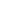 4目标内容4项目决策20决策过程8决策依据3项目决策20决策过程8决策程序5项目决策20资金分配8分配办法2项目决策20资金分配8分配结果6项目管理25资金到位5到位率3项目管理25资金到位5到位时效2项目管理25资金管理10资金使用7项目管理25资金管理10财务管理3项目管理25组织实施10组织机构1项目管理25组织实施10管理制度9项目绩效55项目产出15产出数量5项目绩效55项目产出15产出质量4项目绩效55项目产出15产出时效3项目绩效55项目产出15产出成本3项目绩效55项目效益40经济效益8项目绩效55项目效益40社会效益8项目绩效55项目效益40环境效益8项目绩效55项目效益40可持续影响8项目绩效55项目效益40服务对象满意度8总分100100100一级指标分值二级指标分值三级指标分值得分项目决策20项目目标4目标内容44项目决策20决策过程8决策依据33项目决策20决策过程8决策程序55项目决策20资金分配8分配办法22项目决策20资金分配8分配结果66项目管理25资金到位5到位率33项目管理25资金到位5到位时效22项目管理25资金管理10资金使用76项目管理25资金管理10财务管理33项目管理25组织实施10组织机构11项目管理25组织实施10管理制度99项目绩效55项目产出15产出数量55项目绩效55项目产出15产出质量44项目绩效55项目产出15产出时效33项目绩效55项目产出15产出成本33项目绩效55项目效益40经济效益88项目绩效55项目效益40社会效益88项目绩效55项目效益40环境效益88项目绩效55项目效益40可持续影响88项目绩效55项目效益40服务对象满意度88总分10010010099评价等次评价等次评价等次评价等次优优优